ПРОЕКТ РЕШЕНИЯО внесении изменений в решение Совета сельского поселения  Азяковский  сельсовет муниципального района Бураевский район от 15  декабря  2012 г. №137/1 «Об утверждении Правил благоустройства территории сельского поселения  Азяковский сельсовет муниципального района Бураевский район Республики Башкортостан»В соответствии с Федеральным законом «Об отходах производства и потребления» от 24.06.1998 № 89-ФЗ, Постановлением Правительства РФ от 12.11.2016 № 1156 «Об обращении с твердыми коммунальными отходами и внесении изменения в постановление Правительства Российской Федерации от 25 августа 2008 г. N 64» (вместе с "Правилами обращения с твердыми коммунальными отходами") Совет сельского поселения Азяковский  сельсовет муниципального района Бураевский район РЕШИЛ:1.Внести в Правила благоустройства территории сельского поселения   Азяковский сельсовет муниципального района Бураевский район Республики Башкортостан, следующие изменения:Дополнить пунктом 2.1.1. следующего содержания: «2.1.1. Бункер - мусоросборник, предназначенный для складирования крупногабаритных отходов.»;Пункт 2.3. изложить в следующей редакции: «2.3. Вывоз твердых коммунальных отходов - транспортирование твердых коммунальных отходов от мест их накопления до объектов, используемых для обработки, утилизации, обезвреживания, захоронения твердых коммунальных отходов.»;Пункт 2.7. изложить в следующей редакции:«2.7. Контейнер - мусоросборник, предназначенный для складирования твердых коммунальных отходов, за исключением крупногабаритных отходов.»;Дополнить пунктом 2.7.1. следующего содержания: «2.7.1. Контейнерная площадка - место накопления твердых коммунальных отходов, обустроенное в соответствии с требованиями законодательства Российской Федерации в области охраны окружающей среды и законодательства Российской Федерации в области обеспечения санитарно-эпидемиологического благополучия населения и предназначенное для размещения контейнеров и бункеров.»;Пункт 2.8. изложить в следующей редакции:«2.8. Крупногабаритные отходы (далее КГМ) - твердые коммунальные отходы (мебель, бытовая техника, отходы от текущего ремонта жилых помещений и др.), размер которых не позволяет осуществить их складирование в контейнерах.»; Дополнить пунктом 2.10.1. следующего содержания:«2.10.1. Накопление отходов - складирование отходов на срок не более чем одиннадцать месяцев в целях их дальнейших обработки, утилизации, обезвреживания, размещения.»;Пункт 2.12. изложить в следующей редакции:«2.12. Несанкционированные свалки - неразрешенные и необустроенные в соответствии с требованиями действующего законодательства РФ территории, на которых размещаются отходы.»;Пункт 2.17. изложить в следующей редакции:«2.17. Отходы производства и потребления (далее - отходы) - вещества или предметы, которые образованы в процессе производства, выполнения работ, оказания услуг или в процессе потребления, которые удаляются, предназначены для удаления или подлежат удалению в соответствии с настоящим Федеральным законом.»;Дополнить пунктом 2.21.1. «2.21.1. Региональный оператор по обращению с твердыми коммунальными отходами (далее - региональный оператор) - оператор по обращению с твердыми коммунальными отходами - юридическое лицо, которое обязано заключить договор на оказание услуг по обращению с твердыми коммунальными отходами с собственником твердых коммунальных отходов, которые образуются и места накопления которых находятся в зоне деятельности регионального оператора.»;Пункт 2.23 изложить в следующей редакции:«2.23. Санкционированные свалки- специально оборудованные сооружения, предназначенные для размещения отходов (полигон, шламохранилище, в том числе шламовый амбар, хвостохранилище, отвал горных пород и другое) и включающие в себя объекты хранения отходов и объекты захоронения отходов.»; Пункт 2.24. изложить в следующей редакции: «2.24. Сбор отходов - прием отходов в целях их дальнейших обработки, утилизации, обезвреживания, размещения лицом, осуществляющим их обработку, утилизацию, обезвреживание, размещение.»;Пункт 2.27. изложить в следующей редакции:«2.27. Твердые коммунальные отходы (далее ТКО) - отходы, образующиеся в жилых помещениях в процессе потребления физическими лицами, а также товары, утратившие свои потребительские свойства в процессе их использования физическими лицами в жилых помещениях в целях удовлетворения личных и бытовых нужд. К твердым коммунальным отходам также относятся отходы, образующиеся в процессе деятельности юридических лиц, индивидуальных предпринимателей и подобные по составу отходам, образующимся в жилых помещениях в процессе потребления физическими лицами.»;Дополнить пунктом 2.28.1 следующего содержания:«2.28.1. Транспортирование отходов - перемещение отходов с помощью транспортных средств вне границ земельного участка, находящегося в собственности юридического лица или индивидуального предпринимателя, либо предоставленного им на иных правах.»;Пункт 7.2. изложить в следующей редакции: «7.2. Организация сбора и вывоза твердых коммунальных отходов.7.2.1. Твердые коммунальные отходы (далее - ТКО) должны накапливаться в контейнерах. Контейнерные площадки и контейнеры для твердых коммунальных отходов устраиваются с твердым покрытием (асфальтобетонным или бетонным) и огораживаются. Подъезды к площадкам и выгребам должны быть благоустроены, и обеспечивать свободный разворот спецмашин. Площадки для установки контейнеров должны быть удалены от жилых домов, детских учреждений, спортивных площадок и от мест отдыха населения на расстояние не менее 20 м, но не более 100 м. Размер площадок должен быть рассчитан на установку необходимого числа контейнеров, но не более 5 шт. 7.2.2. Физические лица (владельцы частных домовладений), юридические лица и организации всех форм собственности обязаны:- соблюдать требования по обращению с отходами производства и потребления (далее - отходы), установленные федеральным законодательством, нормативными правовыми актами Республики Башкортостан и муниципального района Бураевский район Республики Башкортостан;- принимать меры по предупреждению негативного воздействия отходов на окружающую среду и здоровье человека;- своевременно информировать органы государственной власти и органы местного самоуправления о нарушениях норм и правил обращения с отходами, возникновении чрезвычайных ситуаций при обращении с отходами;- оплачивать услуги по сбору, транспортировке и размещению отходов по тарифам, устанавливаемым в соответствии с действующим законодательством;- возмещать вред, причиненный окружающей среде, здоровью и имуществу человека в результате нарушения законодательства в области обращения с отходами производства и потребления, в порядке, установленном действующим законодательством;- сбор, транспортировка, утилизация, обработка, обезвреживание и размещение отходов производства и потребления должны производиться по договорам, заключенным со специализированными организациями, имеющими лицензии на деятельность по обращению с отходами I - IV класса опасности;- физические лица (владельцы частных домовладений) накапливают твердые коммунальные отходы в контейнеры, крупногабаритный мусор в бункеры-накопители соответственно на контейнерных площадках, установленных и оборудованных по месту жительства, при условии заключенного договора со специализированной лицензированной организацией на вывоз и размещение ТКО и КГМ.7.2.3. На территории сельского поселения запрещаются:- складирование и размещение ТКО, КГМ и отходов производства и потребления вне специально отведенных для этих целей мест;- захоронение и использование отходов строительства и сноса на территории строительной площадки;- сброс отходов, образующихся в результате деятельности юридических лиц, индивидуальных предпринимателей и организаций всех форм собственности, в контейнеры и на контейнерных площадках, предназначенных для сбора отходов от жилищного фонда коммунального и частного секторов;- организация несанкционированных свалок;- размещение транспортных средств ближе пяти метров к контейнерным площадкам в обе стороны, препятствующее механизированной уборке и вывозу отходов;- самостоятельное обезвреживание, транспортирование и размещение ртутьсодержащих отходов потребителями, а также их накопление в местах, являющихся общим имуществом собственников помещений многоквартирного дома;- слив жидких бытовых и промышленных отходов, технических жидкостей на рельеф местности, в сети ливневой канализации, а также в сети фекальной канализации в неустановленных местах;- переполнение мест сбора жидких бытовых отходов в неканализованных домовладениях;- устройство выгребных ям в прибрежно-защитной зоне поверхностных водоемов с нарушением норм, установленных действующим законодательством.- - выносить на придомовые территории коммунальные отходы, обрезанные ветки, металлолом, ботву растений, строительный мусор без предварительного согласования, заявки и оплаты за транспорт со специализированными предприятиями;- образовывать свалки вокруг контейнерных площадок.7.2.4. На территориях общего пользования и у входов в нежилые помещения и здания, на остановках пассажирского транспорта, у входа в торговые объекты, в иных местах массового пребывания граждан, должны быть установлены урны.Контейнеры, урны должны содержаться в исправном состоянии, своевременно очищаться.7.2.5.Лица, разместившие отходы производства и потребления в несанкционированных местах, обязывать за свой счет производить уборку и очистку данной территории, а при необходимости - рекультивацию земельного участка.В случае невозможности установления лиц, разместивших отходы производства и потребления на несанкционированных свалках, удаление отходов производства и потребления и рекультивацию территорий свалок производить за счет лиц, обязанных обеспечивать уборку данной территорий в соответствии с пунктами 7.1.2. и 7.1.3. настоящих Правил.7.2.6.Запрещается сжигать отходы производства и потребления на территории сельского поселения.7.2.7. В жилых зданиях, административных зданиях, не имеющих канализации, предусматриваются выгребные ямы для совместного сбора туалетных и помойных нечистот с непроницаемым дном, стенками и крышками с решетками, препятствующими попаданию крупных предметов в яму.Запрещается установка устройств наливных помоек, разлив помоев и нечистот за территорией домов и улиц, вынос отходов производства и потребления на уличные проезды.7.2.8.Железнодорожные пути, проходящие в черте населенных пунктов сельского поселения в пределах полосы отчуждения (откосы выемок и насыпей, переезды, переходы через пути), убираются и содержатся силами и средствами железнодорожных организаций, эксплуатирующих данные сооружения.7.2.9.Уборка мостов, путепроводов, прилегающих к ним территорий, производится организациями, обслуживающими данные объекты.7.2.10. Уборка и очистка территорий, отведенных для размещения и эксплуатации линий электропередач, газовых, водопроводных и тепловых сетей, осуществляется силами и средствами организаций, эксплуатирующих указанные сети и линии электропередач. В случае, если указанные в данном пункте сети являются бесхозяйными, уборка и очистка территорий осуществляется организацией, с которой заключен договор об обеспечении сохранности и эксплуатации бесхозяйного имущества.7.2.11.Администрация сельского поселения вправе на добровольной основе привлекать граждан для выполнения работ по уборке, благоустройству и озеленению территории сельского поселения.Привлечение граждан к выполнению работ по уборке, благоустройству и озеленению территории сельского поселения осуществляется на основании постановления администрации сельского поселения.».1.15. По тексту слова «ТБО» заменить словами «ТКО».2.Контроль за исполнением настоящего решения возложить на постоянную комиссию по бюджету, налогам и вопросам муниципальной собственности.3.Обнародовать настоящее решение путем размещения на информационном стенде Администрации сельского поселения    Азяковский  сельсовет               Председатель Совета              сельского поселения              Азяковский   сельсовет                                                                    А.Т.МухаяровБАШҠОРТОСТАН РЕСПУБЛИКАҺЫБОРАЙ РАЙОНЫ МУНИЦИПАЛЬРАЙОНЫНЫҢ ӘЗӘК АУЫЛ СОВЕТЫ
АУЫЛ БИЛӘМӘҺЕ СОВЕТЫ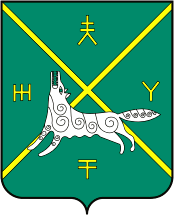 СОВЕТ СЕЛЬСКОГО ПОСЕЛЕНИЯ АЗЯКОВСКИЙ СЕЛЬСОВЕТ МУНИЦИПАЛЬНОГО  РАЙОНРЕСПУБЛИКИ БАШКОРТОСТАН